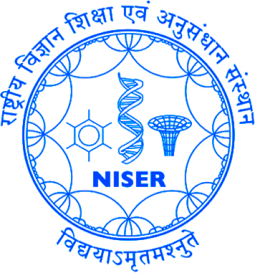 NATIONAL INSTITUTE OF SCIENCE EDUCATION & RESEARCH, BHUBANESWAR(An autonomous Institution under Department of Atomic Energy, Govt. of India)CONSTITUTION OF THESIS MONITORING COMMITTEENAME OF THE STUDENTHBNI ENROLMENT NO.SCHOOLDATE OF JOINING_ _  / _ _ / 20 _ _
THE CONSTITUTION OF THE COMMITTEE
THE CONSTITUTION OF THE COMMITTEE
THE CONSTITUTION OF THE COMMITTEE
THE CONSTITUTION OF THE COMMITTEEDr. ____________________________________ MEMBERDesignation: _____________________________Department: _____________________________Dr. ____________________________________ MEMBERDesignation: _____________________________Department: _____________________________Dr. ____________________________________ MEMBERDesignation: _____________________________Department: _____________________________Dr. ____________________________________ MEMBERDesignation: _____________________________Department: _____________________________Dr. ____________________________________ MEMBERDesignation: _____________________________Department: _____________________________Dr. ____________________________________ MEMBERDesignation: _____________________________Department: _____________________________Dr. ____________________________________ MEMBERDesignation: _____________________________Department: _____________________________Dr. ____________________________________ MEMBERDesignation: _____________________________Department: _____________________________Dr. ____________________________________ MEMBERGUIDE / SUPERVISORDesignation: _____________________________Department: _____________________________Dr. ____________________________________ MEMBERGUIDE / SUPERVISORDesignation: _____________________________Department: _____________________________Dr. ____________________________________ MEMBERGUIDE / SUPERVISORDesignation: _____________________________Department: _____________________________Dr. ____________________________________ MEMBERGUIDE / SUPERVISORDesignation: _____________________________Department: _____________________________
RECOMMENDEDCONVENOR                  CHAIRMAN                          CHAIRPERSON                                        DEAN                                               PGCS                               PGCI             SCHOOL OF ______________ SCIENCES       ACADEMIC AFFAIRS 
DATE : _ _ / _ _ /20_ _      DATE : _ _ / _ _ /20_ _                   DATE : _ _ / _ _ /20_ _                                 DATE : _ _ / _ _ /20_ _      
RECOMMENDEDCONVENOR                  CHAIRMAN                          CHAIRPERSON                                        DEAN                                               PGCS                               PGCI             SCHOOL OF ______________ SCIENCES       ACADEMIC AFFAIRS 
DATE : _ _ / _ _ /20_ _      DATE : _ _ / _ _ /20_ _                   DATE : _ _ / _ _ /20_ _                                 DATE : _ _ / _ _ /20_ _      
RECOMMENDEDCONVENOR                  CHAIRMAN                          CHAIRPERSON                                        DEAN                                               PGCS                               PGCI             SCHOOL OF ______________ SCIENCES       ACADEMIC AFFAIRS 
DATE : _ _ / _ _ /20_ _      DATE : _ _ / _ _ /20_ _                   DATE : _ _ / _ _ /20_ _                                 DATE : _ _ / _ _ /20_ _      
RECOMMENDEDCONVENOR                  CHAIRMAN                          CHAIRPERSON                                        DEAN                                               PGCS                               PGCI             SCHOOL OF ______________ SCIENCES       ACADEMIC AFFAIRS 
DATE : _ _ / _ _ /20_ _      DATE : _ _ / _ _ /20_ _                   DATE : _ _ / _ _ /20_ _                                 DATE : _ _ / _ _ /20_ _      APPROVEDDIRECTORAPPROVEDDIRECTORAPPROVEDDIRECTORAPPROVEDDIRECTOR